Piano Didattico Personalizzato per alunni con svantaggio linguisticoDATI DELL’ALUNNO/ATIPOLOGIA DI SVANTAGGIO LINGUISTICODESCRIZIONE DELLE ABILITÀ E DEI COMPORTAMENTICARATTERISTICHE DEL PROCESSO DI APPRENDIMENTO(da compilare nelle parti significative rispetto al caso specifico)OSSERVAZIONE IN CLASSE(dati rilevati direttamente dagli insegnanti)OSSERVAZIONE DI ULTERIORI ASPETTI SIGNIFICATIVICONTENUTI DISCIPLINARIMISURE DISPENSATIVESTRUMENTI COMPENSATIVISTRATEGIE DIDATTICHE E METODOLOGICHE ADOTTATE DAL CONSIGLIO DI CLASSEIl Consiglio di classe delibera di mettere in atto le seguenti strategie didattiche: Interventi di sostegno in L2: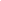 Sostegno linguistico in orario curricolare nell’ambito delle diverse disciplineTutoraggio tra pari in orario curricolareCorso di supporto L2 in orario extracurricolareStrategie metodologiche adottate dal Consiglio di classe:Incoraggiare l’apprendimento collaborativo favorendo le attività in piccoli gruppiPredisporre azioni di tutoraggio tra pariValorizzare l’identità culturale e favorire lo scambio e il raffronto delle esperienze anche in ambito disciplinareFornire gli strumenti linguistici per una promozione delle competenze linguistico- comunicative che permettano il pieno inserimento nel contesto sociale italianoFornire gli strumenti linguistici specifici e le abilità di studio necessari per raggiungere il successo formativo nell’arco di un biennioPermettere di usare strumenti compensativi (vedi paragrafo successivo)Insegnare l’uso di dispositivi extratestuali per facilitare lo studio (titolo, paragrafi, parole- chiave, ecc.)Sollecitare collegamenti fra informazioni nuove e già acquisitePromuovere l’uso del lessico funzionale alla comunicazione e quello specifico, connesso alle diverse disciplinePrivilegiare la modalità della domanda-risposta o della conversazione guidata durante l’esposizione oraleSviluppare processi di autovalutazione e autocontrolloAltro [specificare]STRATEGIE COMPORTAMENTALI E RELAZIONALI ADOTTATE DAL CONSIGLIO DI CLASSEIl Consiglio di classe delibera di mettere in atto le seguenti strategie comportamentali e relazionali:VALUTAZIONE DEGLI APPRENDIMENTIIMPEGNI DELLA FAMIGLIALa famiglia si impegna a:favorire lo scambio informativo famiglia/scuolasostenere l’impegno e la motivazionecondividere i criteri di valutazioneverificare lo svolgimento dei compiti assegnatiaiutare nell’organizzazione dello studio settimanaleaccordarsi con gli insegnanti sulla comunicazione ai compagniIL CONSIGLIO DI CLASSEFirma dei genitori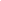 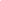 Firma dell’alunno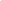 Il Dirigente Scolastico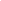 Cesena, lì 	Perché hai scelto questa scuola?Quali sono le materie che ti interessano di più?Quali sono le discipline in cui incontri più difficoltà?Quali sono le materie in cui ottieni migliori risultati?Fino ad ora il tuo percorso di studio è stato regolare o ci sono stati anticipi/ritardi?Se sì, quali e quando?Quali sono le tue aspettative nei confronti di questa scuola?Quali sono i tuoi timori rispetto al percorso scolastico che stai intraprendendo?Quanto tempo riesci a dedicare in media allo studio in un pomeriggio? Con quante pause?Sei abituato a svolgere i compiti con qualcuno?Preferisci studiare da solo o in compagnia di altre persone?Quando studi o lavori in classe ti è utile qualche strumento specifico, ad esempio schemi, mappe concettuali, glossari…?Quale tipologia di verifica preferisci: test scritti o interrogazioni orali?Utilizzi il computer per studiare?Ti risulta utile la lettura in classe da parte dell’insegnante della prova di verifica o della consegna del compito da svolgereALLEGATO 1: QUADRO COMUNE EUROPEO DI RIFERIMENTO PER LE LINGUELivello Avanzato C2È in grado di comprendere senza sforzo praticamente tutto ciò che ascolta o legge. Sa riassumere informazioni tratte da diverse fonti, orali e scritte, ristrutturando in un testo coerente le argomentazioni e le parti informative. Si esprime spontaneamente, in modo molto scorrevole e preciso e rende distintamente sottili sfumature di significato anche in situazioni piuttosto complesse.C1È in grado di comprendere un’ampia gamma di testi complessi e piuttosto lunghi e ne sa ricavare anche il significato implicito. Si espri-me in modo scorrevole e spontaneo, senza un eccessivo sforzo per cercare le parole. Usa la lingua in modo flessibile ed efficace per scopi sociali, accademici e professionali. Sa produrre testi chiari, ben strutturati e articolati su argomenti complessi, mostrando di saper controllare le strutture discorsive, i connettivi e i meccanismi di coesione.Livello Intermedio B2È in grado di comprendere le idee fondamentali di testi complessi su argomenti sia concreti sia astratti, comprese le discussioni tecniche nel proprio settore di specializzazione. È in grado di interagire con relativa scioltezza e spontaneità, tanto che l’interazione con un parlante nativo si sviluppa senza eccessiva fatica e tensione. Sa produrre testi chiari e articolati su un’ampia gamma di argomenti e esprimere un’opinione su un argomento d’attualità, esponendo i pro e i contro delle diverse opzioni.B1È in grado di comprendere i punti essenziali di messaggi chiari in lingua standard su argomenti familiari che affronta normalmente al lavoro, a scuola, nel tempo libero, ecc. Se la cava in molte situazioni che si possono presentare viaggiando in una regione dove si parla la lingua in questione. Sa produrre testi semplici e coerenti su argomenti che gli siano familiari o siano di suo interesse. È in grado di descrivere esperienze e avvenimenti, sogni, speranze, ambizioni, di esporre brevemente ragioni e dare spiegazioni su opinioni e progetti.Livello Elementare A2Riesce a comprendere frasi isolate ed espressioni di uso frequente relative ad ambiti di immediata rilevanza (ad es. informazioni di base sulla persona e sulla famiglia, acquisti, geografia locale, lavoro). Riesce a comunicare in attività semplici e di routine che richiedono solo uno scambio di informazioni semplice e diretto su argomenti familiari e abituali. Riesce a descrivere in termini semplici aspetti del proprio vissuto e del proprio ambiente ed elementi che si riferiscono a bisogni immediati.A1Riesce a comprendere e utilizzare espressioni familiari di uso quotidiano e formule molto comuni per soddisfare bisogni di tipo concreto. Sa presentare se stesso/a e altri ed è in grado di porre domande su dati personali e rispondere a domande analoghe (il luogo dove abita, le persone che conosce, le cose che possiede). È in grado di interagire in modo semplice purché l’interlocutore parli lentamente e chiaramente e sia disposto a collaborare.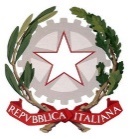 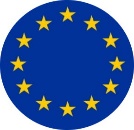 Cognome e nome:Classe:Coordinatore:Luogo di nascita:Cittadinanza:Anno di arrivo in Italia:Tipologia e anni di scuola frequentata nel Paese di origine:Anni di scolarità in Italia:Corrispondenza tra età anagrafica e classe di inserimento (eventuale ritardo scolastico): Sì No (specificare): ………………………………………..Lingua di origine/lingua parlata in famiglia:Lingue studiate oltre a quella di origine:In Italia vive con:Eventuali informazioni emerse da colloqui con la famiglia:	Alunno NAI (si intendono gli alunni stranieri inseriti per la prima volta nel nostro sistema scolastico nell’anno scolastico in corso e/o in quello precedente)        Alunno giunto in Italia nell’ultimo triennio (si intendono gli alunni che hanno superato la prima alfabetizzazione, ma ancora non hanno raggiunto le competenze nella lingua italiana tali da poter affrontare le materie di studio)	Alunno che, pur essendo in Italia da più anni, trova ancora difficoltà nella lingua italiana ed in particolare in quella dello studioCOMPETENZE LINGUISTICHE PER ALUNNI NAI (NEO ARRIVATI IN ITALIA)Comprensione oraleNon comprendeConosce il significato di alcuni vocaboliComprende semplici frasi riferite a esperienze quotidianeComprende frasi più complesseProduzione oraleNon comunicaUtilizza parole-fraseProduce frasi minimeProduce frasi più articolateComprensione del testo scrittoLegge ma non comprendeDecodifica e comprende alcuni vocaboliComprende semplici frasiComprende frasi più articolateProduzione del testo scrittoCopia ma non sa produrreSi esprime attraverso parole-fraseProduce frasi minimeProduce frasi più articolateNote:COMPETENZE LINGUISTICHE PER ALUNNI DI CITTADINANZA NON ITALIANA MA GIÀ RESIDENTI DA QUALCHE TEMPO IN ITALIAPartecipa agli scambi comunicativi e alle conversazioni collettive	□ sì	□ in parte	□ no Collabora nel piccolo gruppo	□ sì	□ in parte	□ noComunica e partecipa in modo marginale	□ sì	□ in parte	□ noLa memoria di formule e regole è adeguata	□ sì	□ in parte	□ noL’utilizzo del lessico specifico delle diverse discipline è adeguato.	□ sì	□ in parte	□ no L’organizzazione dei concetti è adeguata	□ sì	□ in parte	□ noL’esposizione orale è adeguata	□ sì	□ in parte	□ noSa organizzare il lavoro autonomamente	□ sì	□ in parte	□ noSe aiutato, sa organizzare il lavoro	□ sì	□ in parte	□ noCOMPETENZA LINGUISTICA IN ITALIANO L2 SECONDO IL QCER (VEDI ALLEGATO)Lettura	□ livello A1	□ livello A2	□ livello B1	□ livello B2 Comprensione	□ livello A1	□ livello A2	□ livello B1	□ livello B2 Produzione orale	□ livello A1	□ livello A2	□ livello B1	□ livello B2 Produzione scritta	□ livello A1	□ livello A2	□ livello B1	□ livello B2LIVELLO DI COMPETENZA NELLE DISCIPLINE DELL’AREA LINGUISTICALingua inglese	□ critico	□ sufficiente	□ discreto	□ buono	□ ottimo[copiare la riga precedente per tutte le discipline linguistiche necessarie]……………………..LIVELLO DI COMPETENZA NELLE DISCIPLINE DELL’AREA SCIENTIFICAMatematica        □ critico       □ sufficiente		□ discreto		□ buono		□ ottimo Fisica	□ critico        □ sufficiente	□ discreto	□ buono	□ ottimo Scienze	□ critico       □ sufficiente	□ discreto	□ buono	□ ottimoATTENZIONE adeguata selettiva non adeguataMOTIVAZIONEMOTIVAZIONEMOTIVAZIONEMOTIVAZIONEMOTIVAZIONEPartecipazione al dialogo educativo□ Molto adeguata□ Adeguata□ Poco adeguata□ Non adeguataConsapevolezza delle proprie difficoltà□ Molto adeguata□ Adeguata□ Poco adeguata□ Non adeguataConsapevolezza dei propri punti di forza□ Molto adeguata□ Adeguata□ Poco adeguata□ Non adeguataAutostima□ Molto adeguata□ Adeguata□ Poco adeguata□ Non adeguataNote:Note:Note:Note:Note:ATTEGGIAMENTI E COMPORTAMENTI RISCONTRABILI A SCUOLAATTEGGIAMENTI E COMPORTAMENTI RISCONTRABILI A SCUOLAATTEGGIAMENTI E COMPORTAMENTI RISCONTRABILI A SCUOLAATTEGGIAMENTI E COMPORTAMENTI RISCONTRABILI A SCUOLAATTEGGIAMENTI E COMPORTAMENTI RISCONTRABILI A SCUOLAATTEGGIAMENTI E COMPORTAMENTI RISCONTRABILI A SCUOLAATTEGGIAMENTI E COMPORTAMENTI RISCONTRABILI A SCUOLARegolarità nella frequenza scolastica□ Molto adeguata□ Molto adeguata□ Adeguata□ Adeguata□ Poco adeguata□ Non adeguataAccettazione e rispetto delle regole□ Molto adeguata□ Molto adeguata□ Adeguata□ Adeguata□ Poco adeguata□ Non adeguataRispetto degli impegni□ Molto adeguata□ Molto adeguata□ Adeguata□ Adeguata□ Poco adeguata□ Non adeguataAutonomia nel lavoro□ Molto adeguata□ Molto adeguata□ Adeguata□ Adeguata□ Poco adeguata□ Non adeguataSTRATEGIE UTILIZZATE DALL’ALUNNO NELLO STUDIO (rilevate dal questionario-intervista)STRATEGIE UTILIZZATE DALL’ALUNNO NELLO STUDIO (rilevate dal questionario-intervista)STRATEGIE UTILIZZATE DALL’ALUNNO NELLO STUDIO (rilevate dal questionario-intervista)STRATEGIE UTILIZZATE DALL’ALUNNO NELLO STUDIO (rilevate dal questionario-intervista)STRATEGIE UTILIZZATE DALL’ALUNNO NELLO STUDIO (rilevate dal questionario-intervista)STRATEGIE UTILIZZATE DALL’ALUNNO NELLO STUDIO (rilevate dal questionario-intervista)STRATEGIE UTILIZZATE DALL’ALUNNO NELLO STUDIO (rilevate dal questionario-intervista)Sottolinea, identifica parole chiave in modo:Sottolinea, identifica parole chiave in modo: Efficace Efficace Da potenziare Da potenziare Da potenziareCostruisce schemi, mappe o diagrammi in modo:Costruisce schemi, mappe o diagrammi in modo:	Efficace	Efficace	Da potenziare	Da potenziare	Da potenziareUtilizza strumenti informatici (computer, correttore ortografico, software …) in modo:Utilizza strumenti informatici (computer, correttore ortografico, software …) in modo: Efficace Efficace	Da potenziare	Da potenziare	Da potenziareUsa strategie di memorizzazione (immagi ni, colori, riquadrature…) in modo:Usa strategie di memorizzazione (immagi ni, colori, riquadrature…) in modo: Efficace Efficace	Da potenziare	Da potenziare	Da potenziareAltro (specificare)Altro (specificare)DOCENTEDISCIPLINAFIRMACOGNOME:CLASSE:NOME:CLASSE: